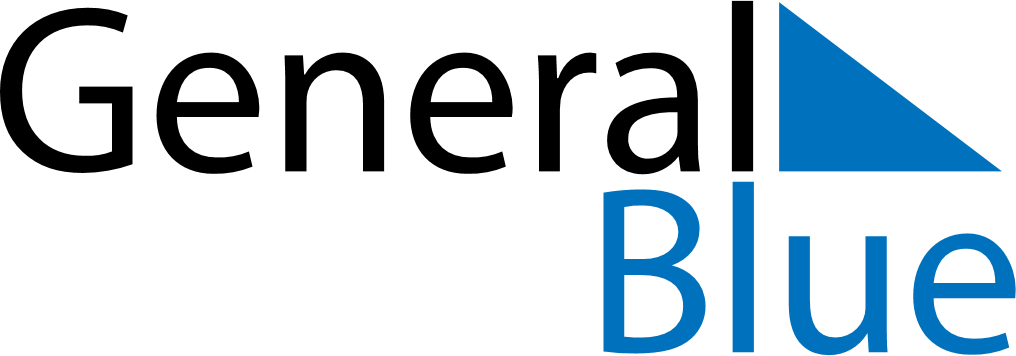 July 2022July 2022July 2022July 2022BruneiBruneiBruneiMondayTuesdayWednesdayThursdayFridaySaturdaySaturdaySunday1223456789910Feast of the Sacrifice (Eid al-Adha)Feast of the Sacrifice (Eid al-Adha)1112131415161617Sultan’s Birthday18192021222323242526272829303031Islamic New YearIslamic New Year